Fonds de développement rural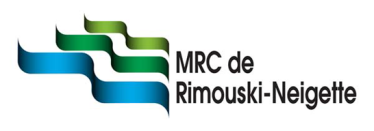 MRC de Rimouski-Neigette2020Demande d’aide financière pour un projet** Si vous ne pouvez fournir certains documents au moment du dépôt du dossier, vous devez minimalement fournir une preuve que vous avez demandé aux partenaires concernés les documents en question (résolution d’appui, demande de contribution financière, etc.).D’autres documents peuvent être exigés par la MRC, selon la nature du projet.Nom du projetPromoteurPromoteurNomAdresse et code postalMunicipalitéStatut juridiquePersonne contactTéléphoneCourrielProjetProjetOrigine du projet (besoins auxquels le projet répond, état de la situation)Description des éléments de réalisationClientèle viséeLien avec des planifications locales  (plans d’action, politiques…)Partenariats développésContribution de la/des municipalité(s)Contribution de la/des  Corporation(s) de développement Contribution des citoyensDate de débutDate de finRésultats attendusRésultats attendusRésultats visés (quantitatifs et qualitatifs)Retombées structurantes prévisibles pour le milieu (économique, sociale, culturelles…)Emplois créés (indiquez s’il s’agit d’emplois temporaires ou permanents)Financement du projetFinancement du projetCoût total du projet      $Aide financière demandée au Fonds de développement rural      $Veuillez utiliser le fichier Excel pour présenter le montage financier du projet.Ce formulaire de montage financier FDR est disponible : sur le site internet de la MRC : mrcrimouskineigette.qc.ca/developpement-local/rural/ouen communiquant avec Rachel Dubé, conseillère en développement rural : 418 724-5154 poste 217 rachel.dube@mrc-rn.caProcédures pour compléter le tableau Excel :Cliquez sur le lien Formulaire montage financier FDR pour ouvrir le fichierEnregistrez le fichier sur votre ordinateur avant de compléter le tableauOuvrez le fichier enregistré sur votre ordinateur, complétez le tableau et enregistrez vos donnéesEnvoyez le montage financier avec le formulaire de demande d’aide financière complété (ce document-ci).Veuillez utiliser le fichier Excel pour présenter le montage financier du projet.Ce formulaire de montage financier FDR est disponible : sur le site internet de la MRC : mrcrimouskineigette.qc.ca/developpement-local/rural/ouen communiquant avec Rachel Dubé, conseillère en développement rural : 418 724-5154 poste 217 rachel.dube@mrc-rn.caProcédures pour compléter le tableau Excel :Cliquez sur le lien Formulaire montage financier FDR pour ouvrir le fichierEnregistrez le fichier sur votre ordinateur avant de compléter le tableauOuvrez le fichier enregistré sur votre ordinateur, complétez le tableau et enregistrez vos donnéesEnvoyez le montage financier avec le formulaire de demande d’aide financière complété (ce document-ci).Identification des sources de financement sollicitées mais qui n’ont pas contribué Informations complémentaires sur le montage financierDate de soumission de la demandeLISTE DES PIÈCES À JOINDRECochez les cases appropriées :Document jointDemande de document envoyée**(fournir une preuve, ex. : un échange courriel)Résolution de l’organisme promoteur approuvant le dépôt de la demande au Fonds de développement rural désignant la personne autorisée à agir au nom de l’organisme dans le cadre de cette demandeconfirmant, s’il y a lieu, sa contribution au projet (financière ou en nature)Résolution de la ou des municipalité(s) visée(s) par le projetconfirmant l’appui au projetconfirmant, s’il y a lieu, sa (leur) contribution au projet (financière ou en nature)Résolution de la ou des corporation(s) de développement du  ou des milieu(x) visé(s) par le projetconfirmant l’appui au projetconfirmant, s’il y a lieu, sa (leur) contribution au projet (financière ou en nature)Lettre de confirmation des autres partenaires 
(le cas échéant)précisant le type de partenariat (financier ou en nature)précisant la valeur du partenariat